Успен ауданың «№3 Успен жалпы орта білім беру мектебі» КММТӨЛҚҰЖАТЫ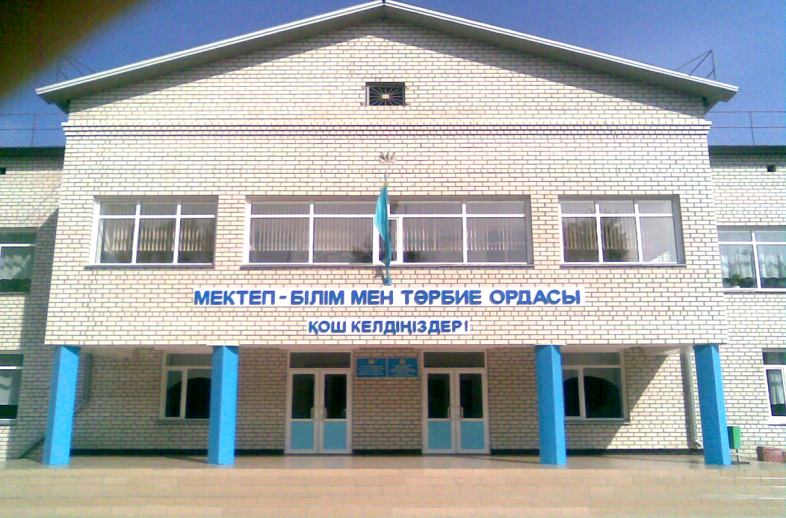 ЖУМАБЕКОВА БИБИГУЛЬ ШАЙКЕНОВНАУспен ауданы №3 «Успен жалпы орта білім беру мектебі» ММ-ң директоры 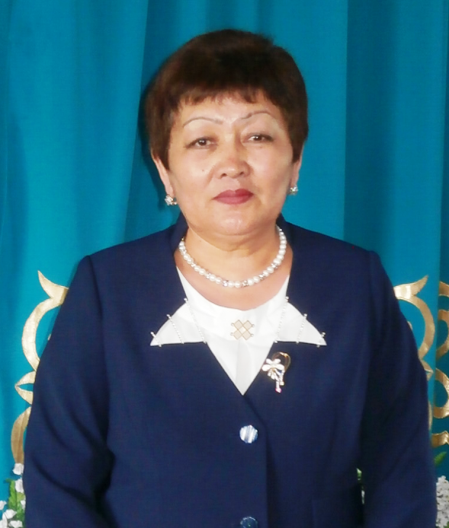 1960 жыл 15 наурызда Павлодар   облысы Успен ауданы Байғара ауылында дүниеге келген.  Білімі жоғары, Павлодар қаласындағы Еуразия Инновациялық Университетін қазақ тілі және әдебиеті мамандығы бойынша аяқтаған.1977-1981 ж.ж. – даярлық тобының тәрбиешісі1982-1996 ж.ж. – Қаратай орта мектебінде орыс сыныптарында қазақ тілі мен әдебиет пәнінің мұғалімі; 1996-2000 ж.ж. –№1  Успен ЖОББМ бастауыш сынып мұғалімі;2000-2007 ж.ж. - №3 Успен ЖОББМ оқу жөніндегі директордың орынбасары;2008 жылдан бастап  - №3 Успен жалпы орта білім беру мектебінің директоры.Мектеп директорының м.а.Шакаргалиева Зауреш РымхановнаМектептің ашылу жылы2007 ж., 2 маусымМектептің мекен жайыУспен ауданы ,Успен ауылыБаюка, 40Мектептің жобалық қуаты 198Мектептің жалпы ауданы2776,5 м2, екі қабатты, типтікКонтингент 177;    1-4 сыныптар –80     5-9 сыныптар – 75     10-11 сыныптар – 22Оқыту тілі қазақАуысым Бір ауысым: 177 балаМатериалдық базасыОқу кабинеттері – 16Лабораториялар – 2Кулинария  кабинеті -1Компьютерлік сынып – 1Мультимедиялық кабинет -1 (информатика)Спортзал -1 Мәжіліс залы -1 Асхана -78 орынды Кітап қоймасы – Кітап қоры – 7876, оның ішінде мемлекеттік тілде  - 7876Мемлекеттік кабинет – 1 Ем-дом алу кабинеті – 1Психолог кабинеті – 1Әлеуметтік педагог кабинеті - 1Интербелсенді тақта -10 Биология кабинетінің жабдықталу және жиһаз комплектісі, сатып алу жылы – 2006, 1 комплект  Физика  кабинетінің жабдықталу және жиһаз комплектісі, сатып алу жылы – 2006, 1 комплектХимия  кабинетінің жабдықталу және жиһаз комплектісі, сатып алу жылы – 2006, 1 комплект Мультимедиалық оқыту жүйесі – 12, робототехника кабинеті - 1Кадр құрамыПедагогтардың жалпы саны  - 28Білім бойынша:  - 25 (89%)Санаты бойынша: -жоғары – 5 (17 %)-бірінші – 4 (14%)- екінші – 3 (11%)- категориясыз –6 (21%)- модератор -4 (14%)- сарапшы – 1 (0,35%)- зерттеуші - 2(0,7%)ҰБТ қорытындысы2015 жыл – 85,82016 жыл  - 93,62017 жыл – 93,72018 жыл – 81,82019  жыл - Көш ауыстыру картасы5Тамақпен қамтамасыз етуЫстық тамақпен қамтамасыз етілген оқушылар саны 100%, оның ішінде жаппай оқыту қорынан – 64(38%)Мектептің қаржыландыруы2010 ж. – 31 млн 635 мың2011 ж. – 41 млн 264 мың2012 ж. – 58 млн 305 мың2013 ж. – 60 млн 420 мың2014 ж. – 58 млн 402 мың2015 ж. – 63 млн 861 мың2016 ж. – 74 млн 785 мың2017 ж. – 70 млн 442 мың2018 ж. – 79 млн 794 мыңНегізгі құралдармен жабдықталуы2017 жылы 2 млн 490 мың (робототехника), 996 мың теңге (мультимедиялық каб.)Күрделі жөндеу жұмысыКүрделі жөндеу жұмысы (спортзалдың едені) -2018 ж. – 4 млн 177 мың Оқу үрдісінің ұйымдастыру ерекшеліктері9 сынып және 10 сыныптарда оқу жоспары бойынша вариативтік бөлімде лицей компоненттері бар. 7 сыныпта физика пәні (1сағ – факультатив, мұғалім: Байсельдинова Б.Б.), 10 сыныпта физика пәні (1 сағ – факультатив, мұғалім: Садуова Н.М.) ағылшын тілінде оқытылады. 9 сыныпта тарих пәні (1 сағ – факультатив) орыс тілінде жүргізіледі (№1 УЖОББМ-нің тарих мұғалімі Больд Элла Эдуардовна).